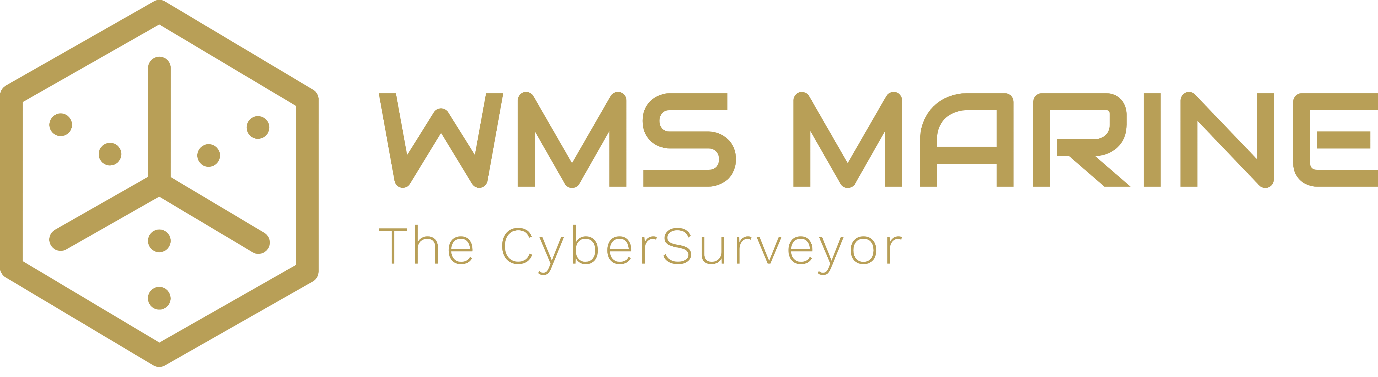 WMS MARINEWMS MARINE is an independent marine surveying company, showcasing an innovative marine surveys portfolio, committed to providing the highest standards of professional services to its clients, based on our passionate experience in the maritime/shipping industry, always delivering with speed and efficiency In order to be competitive, -being aware of the ever-changing environment- we are currently engaged in developing proficiencies in remote inspection techniques (RIT) thereby creating innovative working environment and actively following tech developments in ad hoc technologies.  WMS Marine is certified RPA Operator’s Certificate ReOC.6101 by CASA (Civil Aviation Safety Authority) and associated member of Australian Association for Unmanned Systems (AAUS) and currently holder of CASA approval to operate on restricted zones of the Port of Brisbane (Fisherman I.)We offer drone-assisted surveys to assess the structure of and coating inside:Structural components of maritime installations Terminal Cranes/Loaders.Ballast tanks/Lifting gear/. Full Condition Pre-Purchase surveysCargo holds. On/Off Hire Surveys. Hold Cleanliness SurveysStructural components of offshore installations. Jack-up legs.Terminal/Shipyard risks assessment, condition, assets maintenance.Drone surveys are carried out in real-time, with an experienced pilot operating the drone while the surveyor is monitoring the streaming on a tablet. RIT can also eliminate the risk of damaging coatings, while reducing the time and costs. The quality of the data obtained during RIT-assisted surveys must be equivalent to that of a traditional survey.